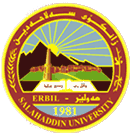 أثر استخدام تقنيات الذكاء الاصطناعي على تحسين عمل التدقيق الداخلي"دراسة استطلاعية للآراء عيينة من المدققين الداخليين ومراقبي الحسابات وأكاديميين في اقسام المحاسبة "اعداد :الاء خالد اكرام                                      محمد هيمن محمد بدرية جليل محمود                                  احمد عزالدين محمد	باشراف استاذ :مالك محمد توفيق فاضل الفصل الأولمنهجية البحثالمقدمة:لقد أصبحت ثورة المعلومات و التكنلوجيا ( صناعة المعلومات ) أحد أهم الصناعات الحديثة في الوقت الحاضر و نتيجة للتطورات الحاصلة في مجمل اعمال الشركات ، ظهرت الحاجة إلى أدوات و وسائل تساعد هذه المنظمات على تحسين العملية الرقابية و التقييمية ، لذا تم البدء باستخدام أساليب جديدة تقوم على تقليل الأخطاء و تقديم أفضل خدمة أو منتج للعملاء و تقليل مخاطر الانحدار بسبب قوة المنافسة لذلك تم البدء بإيجاد طرق وأساليب جديدة و متطورة في تقليل الاخطاء و منها استخدام تقنيات الذكاء الصناعي في التدقيق الداخلي ، من اجل  مساعدة الشركات في الوصول إلى درجة عالية من الدقة و الجودة .الذكاء الاصطناعي يطلق على مجموعة من الأساليب والطرق الجديدة في برمجة الأنظمة المحاسبية والتي يمكن أن تستخدم لتطوير أنظمة تحاكي بعض عناصر ذكاء الإنسان وتسمح لها بالقيام بعمليات استنتاجية عن حقائق وقوانين يتم تمثيلها في ذاكرة الحاسب. بحيث تصبح لدى الحاسوب المقدرة على حل المشكلات واتخاذ القرارات بأسلوب منطقي ومرتب وبنفس طريقة تفكير العقل البشري.     تعد وظيفة التدقيق الداخلي من الوظائف المهمة في الشركات وذلك بسبب التوسع الكبير في حجم الأعمال والتطورات الكبيرة التي تحدث في المجالات المالية والإدارية، وزيادة حدة المنافسة بين الشركات، إذ أن الهدف الأساسي للذكاء الصناعي هو صنع أفضل قرار عمل من خلال استعمال أصناف متوسعة من نظم إدارة المعلومات، التطبيقات وتكنلوجيا للتجميع، التخزين، التحليل، وتوفير النفاذ للبيانات، وهو يهدف أيضا إلى صناعة قرار عمل أفضل من خلال استخدام المعلومة الدقيقة وبالوقت المناسب. وقد جاء هذا البحث للتعرف على أثر استخدام تقنيات الذكاء الاصطناعي على تحسين عمل التدقيق الداخلي.اولا: مشكلة البحثيمكن صياغة مشكلة البحث بسؤال رئيسي: ما هو أثر استخدام تقنيات الذكاء الاصطناعي على تحسين عمل التدقيق الداخلي ويتفرع من السؤال الرئيسي الاسئلة الفرعية الاتية: هل يدرك المدقق الداخلي أهمية استخدام الذكاء الاصطناعي في تحسين عمل التدقيق الداخلي؟ ما هي اثار استخدام الذكاء الاصطناعي في تحسين مرحلة التخطيط لعملية التدقيق الداخلي؟ ما هي اثار استخدام الذكاء الاصطناعي في تحسين جودة القيام بالإجراءات التحليلية من قبل المدقق الداخلي؟ ما هي مزايا استخدام الذكاء الاصطناعي في تحسين أعمال التدقيق الداخلي وتوثيقها؟ثانيا: اهداف البحثالتعرف وتوضيح مفهوم الذكاء الاصطناعي.بيان مدى إدراك المدقق الداخلي لأهمية استخدام الذكاء الاصطناعي في تحسين عمل التدقيق الداخلي. التعرف على دور استخدام الذكاء الاصطناعي في تحسين مرحلة التخطيط لعملية التدقيق الداخلي. التعرف على دور الذكاء الاصطناعي في تحسين جودة القيام بالإجراءات التحليلية من قبل المدقق الداخلي. التعرف على دور استخدام الذكاء الاصطناعي في أداء أعمال التدقيق الداخلي وتوثيقها.ثالثا: اهمية البحثالاهمية العلمية: تظهر اهمية العلمية في الاضافة التي يقدمها في جانبه النظري لتوضيح مفهوم واهمية الذكاء الاصطناعي والتدقيق الداخلي.الاهمية العملية: نستطيع أن نقول بأن هذا البحث لها أهمية کبيرة لأنها يتناول موضوع من أحدث الموضوعات التي تناولت الربط بين عدة مواضع حيوية وهي تقنيات الذكاء الاصطناعي وعلاقته في تحقيق تحسين اداء التدقيق الداخلي. كما تأتي أهمية هذه الدراسة في كونها تحدد أهم السياسات و إجراءات التدقيق الداخلي، اعتمادا على ما هو متوافر من تكنلوجيا و معايير التدقيق و التأكد من تطبيقها، و من المؤمل أن تساهم هذه الدراسة في تطوير عمل التدقيق الداخلي في الشركات ، و تحديد نقاط القوة و الضعف ولفت النظر الى أهمية توفيرها ، و اتخاذ الإجراءات المناسبة لتوفير غير المتوافر منها، مما سيكون له أثر فعال على جودة التدقيق الداخلي .   رابعا: فرضيات البحثفرضية البحث: يمكن صياغة فرضية البحث على ضوء مشكلة البحث كالاتي:توجد علاقة ذات دلالة معنوية بين استخدام تقنيات الذكاء الاصطناعي وتحسين عمل التدقيق الداخلي.خامسا: متغيرات البحث:متغير المستقل: الذكاء الاصطناعي متغير التابع: تحسين عمل التدقيق الداخلي قائمة المحتوياتقائمة المحتوياتالفصل الاول: منهجية البحثالمقدمة:اولا: مشكلة البحث ثانيا: اهداف البحثثالثا: اهمية البحثرابعا: فرضيات البحثخامسا: متغيرات البحثسادسا: الدراسات السابقةالفصل الثاني: الذكاء الاصطناعياولا: مفهوم الذكاء الاصطناعيثانيا: مراحل تطور الذكاء الاصطناعيثالثا: اهداف وخدمات الذكاء الاصطناعيرابعا: أهمية وخصائص الذكاء الاصطناعيخامسا: البنية التحتية لذكاء الاصطناعيسادسا: مزايا ومخاطر استخدام الذكاء الاصطناعيالفصل الثالث: التدقيق الداخلي في ظل الذكاء الاصطناعياولا: مفهوم التدقيق والتدقيق الداخليثانيا: نشأة وتطور التدقيق الداخليثالثا: أهمية التدقيق الداخليرابعا: أهداف التدقيق الداخليخامسا: تعريف التدقيق الداخلي في ظل الذكاء الاصطناعيسادسا: أهمية استخدام الذكاء الاصطناعي في التدقيق الداخلي سابعا: مزايا التدقيق الداخلي في ظل استخدام الذكاء الاصطناعيثامنا: إجراءات التدقيق الداخلي في ظل استخدام الذكاء الاصطناعيالفصل الرابع: الجانب الميدانيالفصل خامس: الاستنتاجات والتوصيات